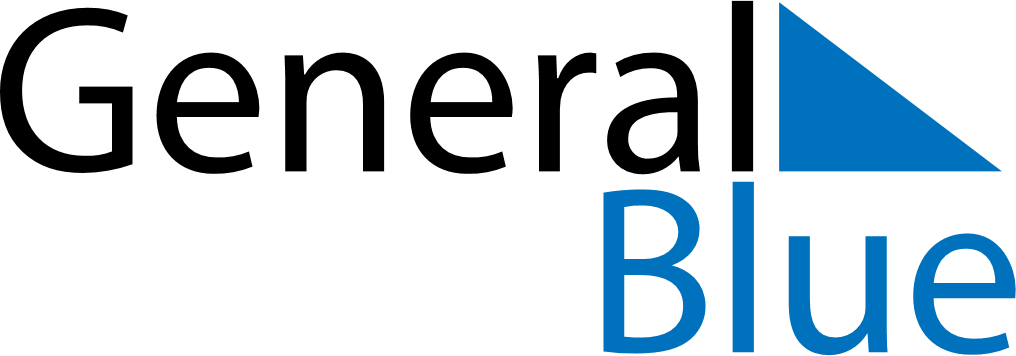 June 2025June 2025June 2025June 2025RomaniaRomaniaRomaniaSundayMondayTuesdayWednesdayThursdayFridayFridaySaturday12345667Children’s Day89101112131314PentecostWhit Monday15161718192020212223242526272728Flag Day2930